Уважаемые родители!Тема занятий 4-ой недели февраля и первой недели марта во второй группе раннего возраста «Теремок» -  «Мамин день».В связи с этим мы предлагаем вам провести с детьми дома несложные, но интересные и занимательные игры.«Мы  по  лесу  идём»Игра  способствует  развитию  основных  движений.Ход  игры- Давай  пойдём  сегодня  в лес, где  нам  могут  встретиться  разные  препятствия.- Вот  мост  через  речку (скрученный коврик или одеяло), давай  осторожно   пройдём  по  нему (придерживайте ребёнка за руку).- Посмотри, вот  впереди  упало  дерево (верёвка или швабра), мы  аккуратно  перешагнём  через  него (ребёнок самостоятельно или вместе с вами перешагивает через лежащую на полу или немного приподнятую верёвку или швабру).- А  вот  и  кочка (перевёрнутый ящик, стульчик). (Дети с вашей помощью забираются на «кочку» и спрыгивают с неё).Обязательно  хвалите  ребёнка  за  каждый  его  успех! - Холодно  в  лесу. Пора  нам  домой  возвращаться. Заводи  машину, поехали!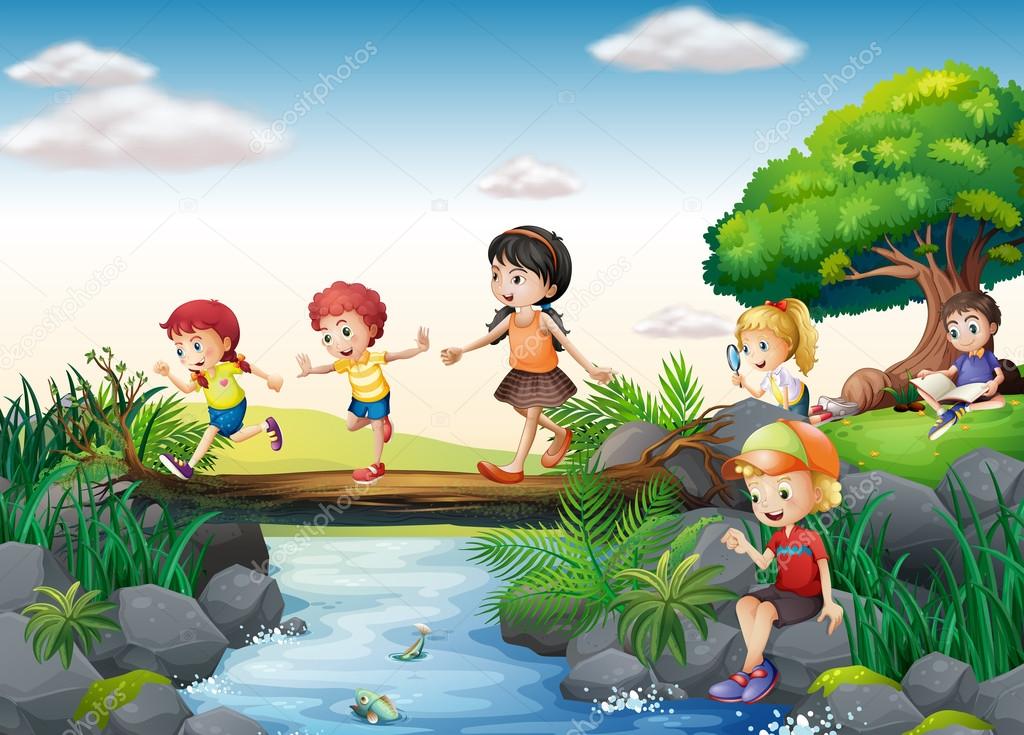 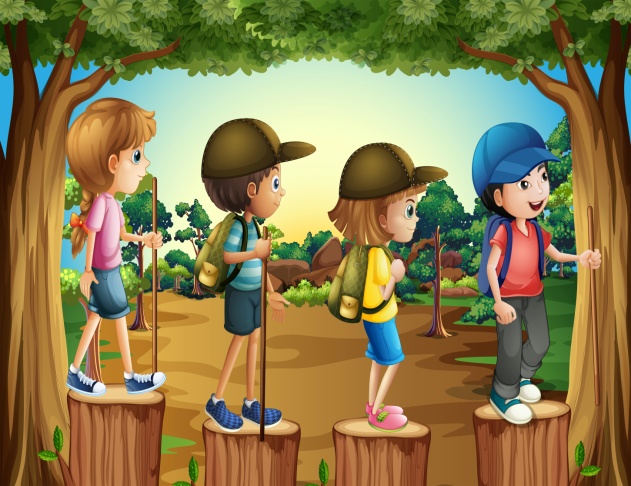 «Сними  прищепки»Игра  развивает  мелкую моторику  пальцев  и  тренирует  мышцы  рук.Ход  игрыПрикрепите  на  свою  одежду  прищепки  и  войдите  в  комнату. Объясните  малышу: «Я  была  в  лесу  и  там  повстречала  вот  такого  ёжика. (Покажите  картинку  ёжика  или  игрушку). Посмотри, какой  он  колючий. А  вот  у  него  глазки, носик, лапки. Я  его  потрогала  и  все  колючки  остались  у  меня  на  одежде. Помоги  мне  снять  их».Малыш  вместе  с  вами  снимает  прищепки  и  складывает  их в  коробку. Обязательно  похвалите  ребёнка: «Спасибо  тебе, сынок (дочка)! Ты  меня  спас!»Прищепки  можно  брать  разные  по  цвету  и  по  размеру.  Поэтому  дополнительно  в  процессе  игры  вы  сможете  повторить  с  ребёнком  названия основных  цветов (синий, красный, жёлтый, зелёный), поупражнять  его  в определении  размера  прищепок (большие, маленькие).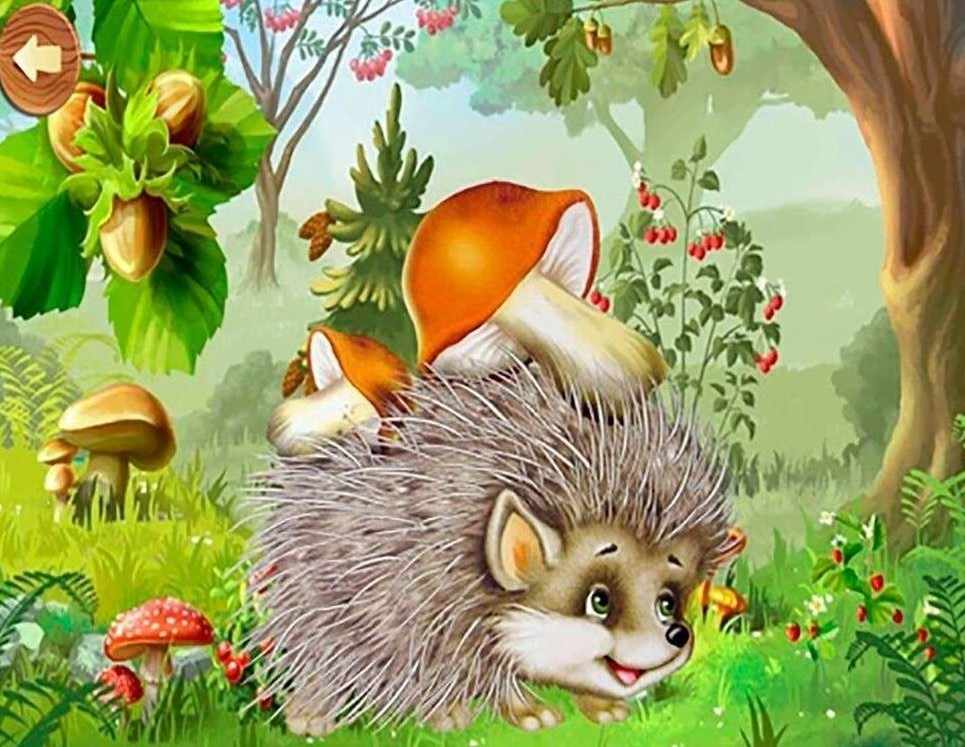 «Подбери  крышки  к кастрюлям»Игра  на  чувственной  основе  учит  ребёнка  подбирать  совпадающие  по  размеру  предметы, развивает  координацию  движений  рук.Ход  игрыРазложите  перед  ребёнком  кастрюли, сковородки, вёдра, пластмассовые  баночки. Все  предметы  должны  быть  с  крышками. Ребёнок  выбирает  себе  предмет. Покажите  и  объясните  малышу, как  нужно  снимать  и  надевать  крышки. Пусть  он  сначала  с  вашей  помощью, а  затем  самостоятельно  попытается  подобрать  соответствующие  по  размеру  крышки.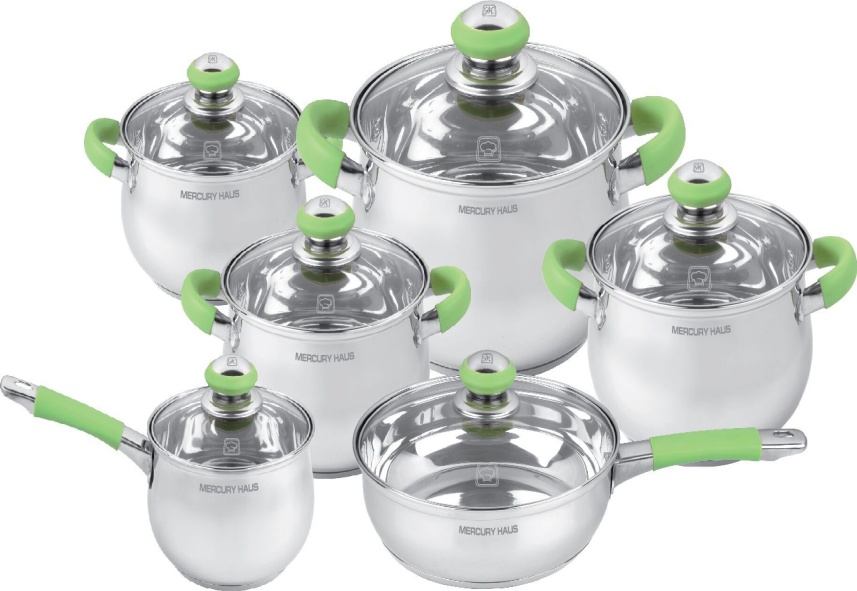 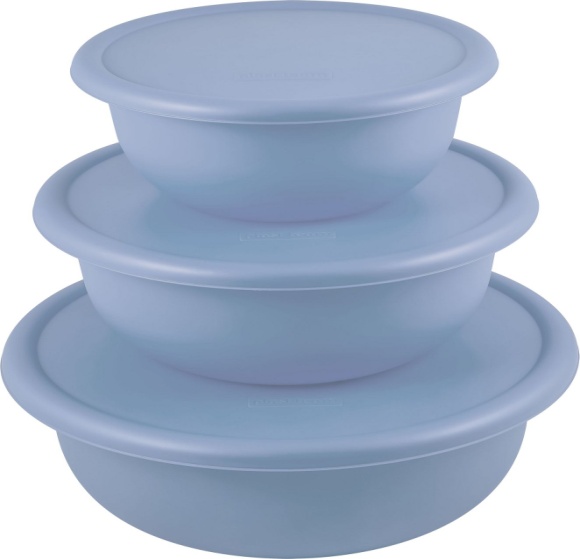 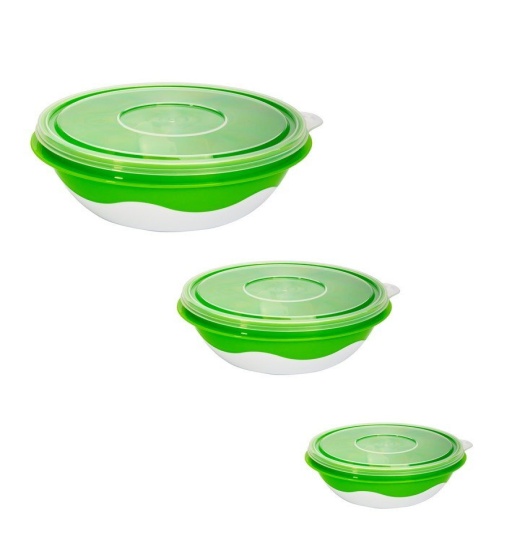 «Переливаем  воду»В  этой  игре  ребёнок  учится  аккуратно  переливать  воду  из  одной  миски  в  другую  при  помощи  чашки; игра  развивает  координацию  и  умение  последовательно  выполнять  работу.Ход  игрыВспомните  потешку «Кошкин  дом»  и  спросите  у ребёнка: «А  чем  надо  было  тушить  огонь?» - Водой.Предложите  ребёнку  научить  кошку  тушить  огонь. Поставьте  перед  ним поднос, 2  миски (одна – с  водой), маленькую чашку, поролоновую  губку.Покажите  малышу, как  нужно  взять  чашку, опустить  её  в  миску  с  водой, зачерпнуть  воду  и  налить  в  другую  миску.  Покажите  и  объясните  ребёнку, что  пролитую  воду  вытираем  губкой.  Все  свои  действия  обговаривайте  и  как  можно  чаще  хвалите  малыша  за  любое, даже  незначительное  его  достижение!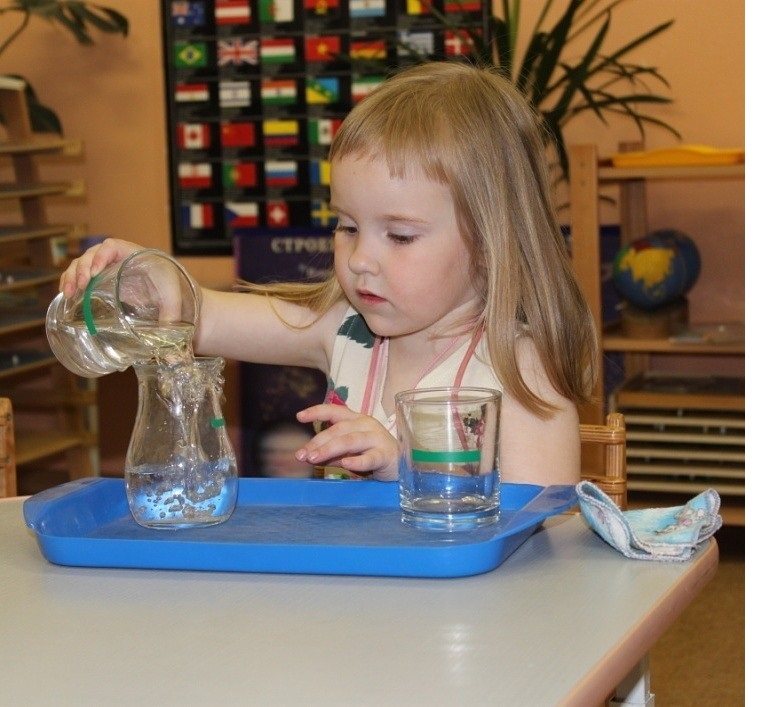 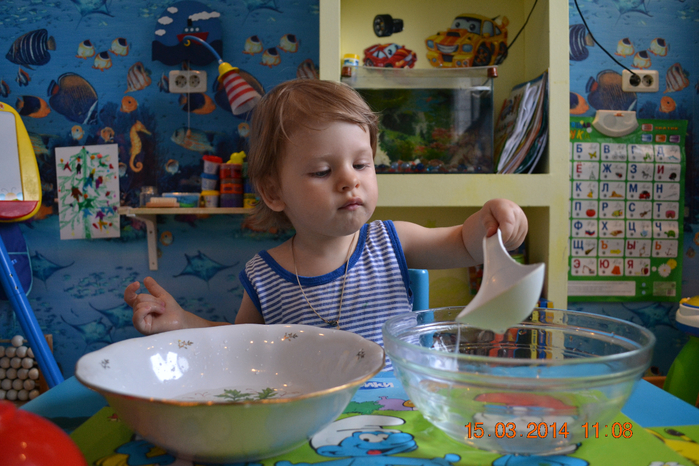 «Клубочки»Игра  развивает  у  детей  моторику  рук, подвижность  кистей. Материал:  клубки  ниток  разных  цветов  и  разных  размеров; игрушка - кошка.Ход  игрыСпросите  у  ребёнка: знает  ли  он, с  чем  больше  всего  любит  играть  кошечка? (С  клубочками).- Посмотри, какой  клубочек  у  меня  в  руках. Сейчас  я  дам  его  Мурке, и  ты  увидишь, как  киска  будет  играть  с  клубочком.Возьмите  игрушку  кошку, положите  рядом  с  ней  клубок  и  начните, держа  кошку, катать  клубок  её  лапкой.- Посмотри, как  Мурке  нравится  играть  с  клубочком. Она  его  размотала, а  вот  обратно  намотать  на  клубок  нитку  кошка  не  умеет. Давай  ей  поможем. Надо  вот  так: одной  рукой  держим  клубок, другой  держим  нитку  и  делаем  круговые  движения  вокруг  клубка.- А  теперь  попробуй  это  сделать  сам. (Дайте  ребёнку  клубок  или  он  выберет  его  сам). Ребёнок, сидя  у  вас  на  коленях, с  вашей  помощью  будет  учиться  наматывать  нитку  на  клубок.    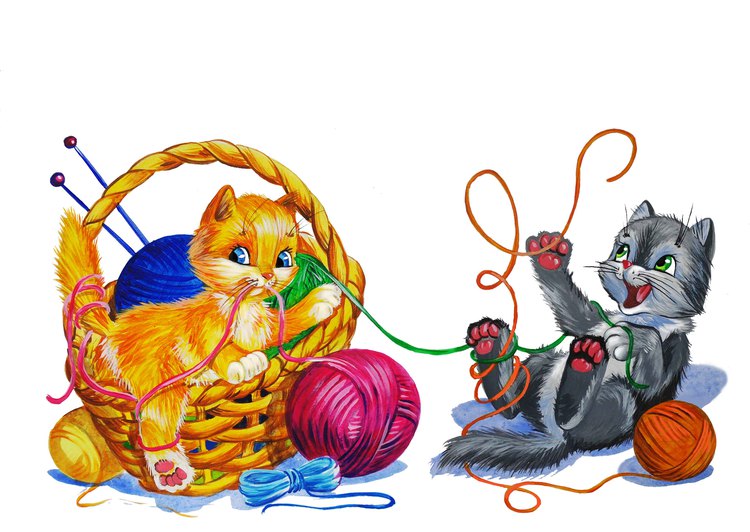 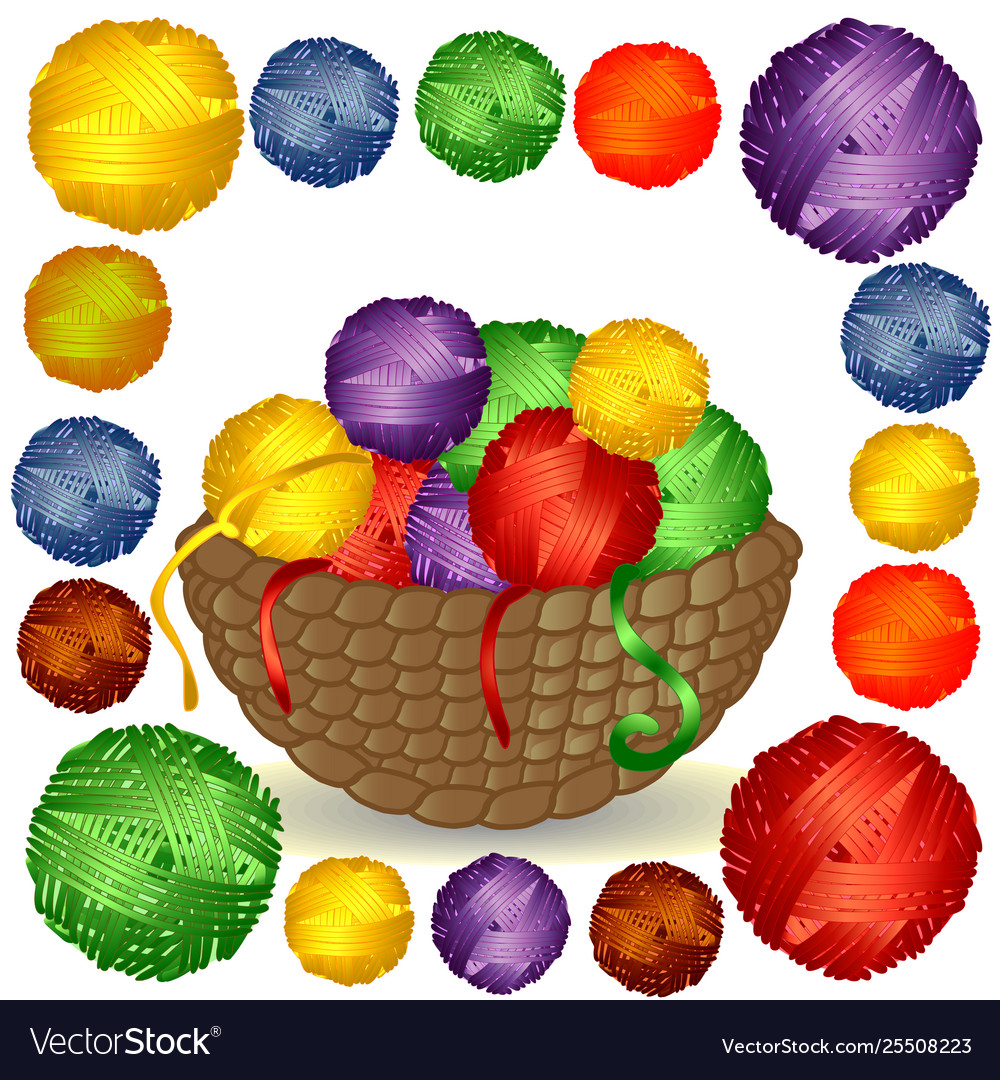 «Цветные  лоскуточки»Игра  закрепляет  представления  детей  о  цвете  предметов, развивает  мелкую  моторику  рук, артикуляционный  аппарат.    Ход  игрыЗаранее  приготовьте  два  стула, к  которым  привяжите  верёвку, тазик.- Посмотри, какие  у  меня  платочки (покажите  ребёнку  платочки  красного, синего, жёлтого, зелёного  цвета).- Какого  цвета  платочки?  (Выслушайте ответы  ребёнка, при необходимости  назовите  цвет  платочков  сами, а  ребёнок  пусть  повторит  за  вами).- Сегодня  мы  их  будем  стирать. Когда  мы  их  постираем, их  надо  будет  высушить. Для  этого  мы  наши  платочки  повесим  на  верёвку. А  чтобы  платочки  не  унёс  ветер, мы  их  закрепим  прищепками. (Покажите  ребёнку  коробку  с  прищепками).Чтобы  ребёнку  было  интересней, прочтите  стихотворение, побуждая  малыша  совершать  соответствующие  движения.Вот наши платочки -              Возьмите платочки в руки и покажите их.                  Цветные лоскуточки.Мы их постираем,                         Имитируйте стирку платочков.Крепко-крепко отжимаем.          Имитируйте отжимание платочков. А теперь мы их встряхнём,         Встряхните платочки.Раз встряхнём, два встряхнём.За прищепками пойдём.               Возьмите прищепки.Их повесим и уйдём.                     Помогите ребёнку закрепить платочки. - Мы  повесили  все  платочки, прикрепили  их  прищепками. Вот  подул  ветер  и  высушил  наши  платочки. Давай  снимем  прищепки, а  наши  платочки  сложим  в  тазик.Как  усложнение, предложите   ребёнку  закреплять  платочки  прищепками  такого  же  цвета.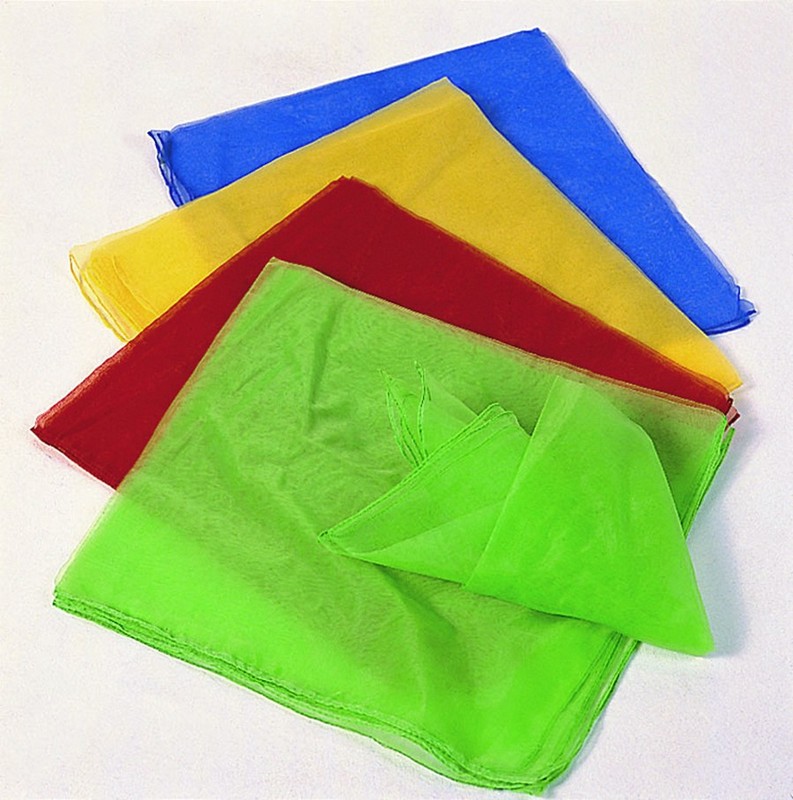 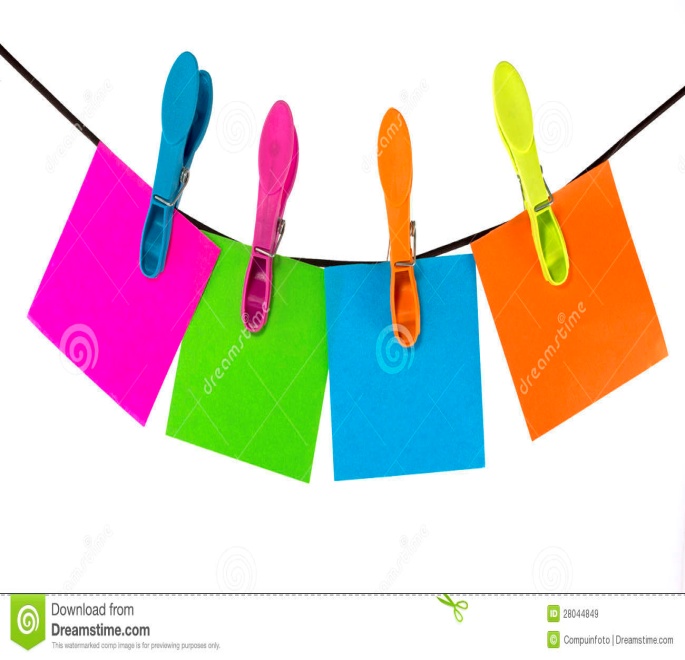 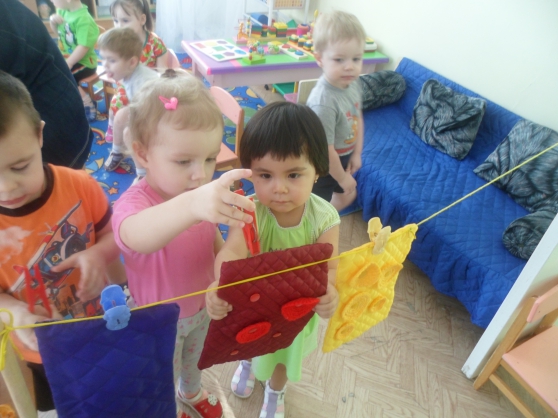 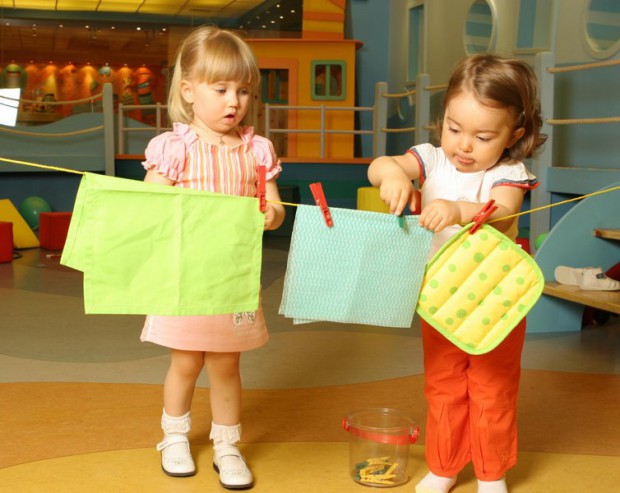 